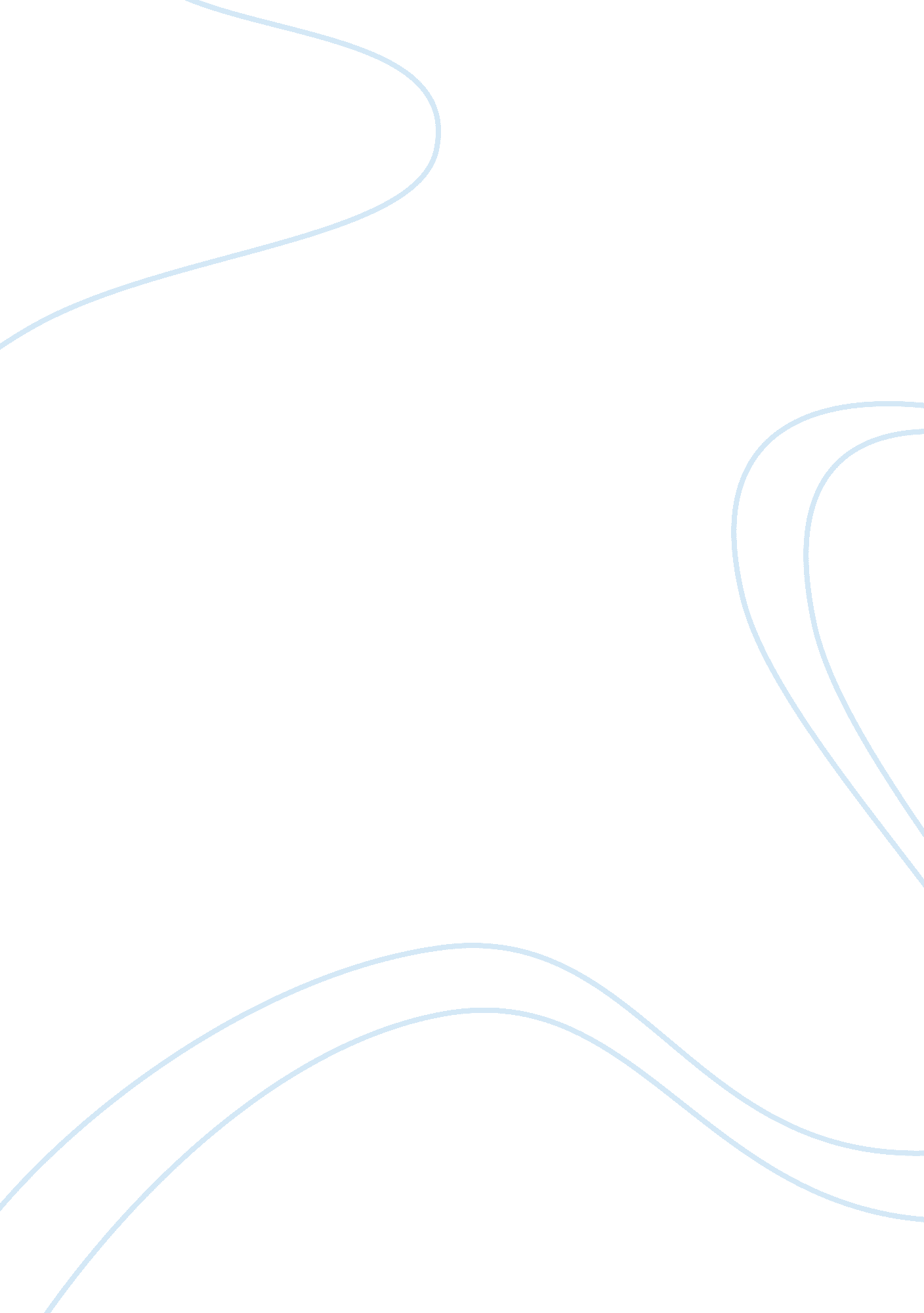 Pyrantel pamoate c
34
h
30
n
2
o
6
s structure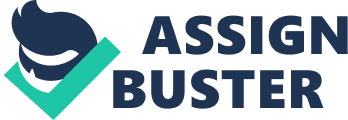 \n[toc title="Table of Contents"]\n \n \t Experimental Melting Point: \n \t Experimental Solubility: \n \t Safety: \n \t Target Organs: \n \t Compound Source: \n \t Bio Activity: \n \n[/toc]\n \n Contents Bio Activity: Experimental data Predicted – ACD/Labs Predicted – ChemAxon Experimental Physico-chemical Properties Experimental Melting Point: Experimental Solubility: Miscellaneous Safety: Target Organs: Compound Source: Bio Activity: Predicted data is generated using the ACD/Labs Percepta Platform – PhysChem Module No predicted properties have been calculated for this compound. Molecular Formula C 34 H 30 N 2 O 6 S Average mass 594. 677 Da Density Boiling Point Flash Point Molar Refractivity Polarizability Surface Tension Molar Volume 266-267 °CLKT Labs[P9668] 250 °C (Decomposes)LabNetworkLN01302173 10Mm in DMSOMedChem Expresshttp://www. medchemexpress. com/Diethylcarbamazine-citrate. html, HY-12640 DMSO:> 10 mg/ml; water: 5 mg/mlMedChem ExpressHY-12640 Insoluble in water. LKT Labs[P9668] NoneLKT Labs[P9668] AntiparasiticTargetMolT1259 syntheticMicrosource[01500517] Anti-infectionMedChem ExpressHY-12640 Anti-infection; MedChem ExpressHY-12640 AntiparasiticMedChem ExpressHY-12640 AntiparasiticTargetMolT1259 Microbiology & VirologyTargetMolT1259 Pyrantel pamoate is a deworming agent in the treatment of hookworms (all species) and roundworms in domesticated animal; acts as a depolarizing neuromuscular blocking agent. MedChem Expresshttp://www. medchemexpress. com/Diethylcarbamazine-citrate. html, HY-12640 